АКТобщественной проверкипо обращениям граждан в Общественную палату г.о. Королев, 
в рамках проведения системного и комплексного общественного контроля, 
проведен общественный мониторинг работы управляющей компании АО «Жилкомплекс» по качеству ремонта подъездов МКД по программе «Мой подъезд» по адресу ул. Горького, д.16 «Б»
Сроки проведения общественного контроля: 03.10.2019 г.Основания для проведения общественной проверки: план работы Общественной палаты г.о. Королев.Форма общественного контроля: мониторингПредмет общественной проверки  -  общественный контроль работы управляющей компании ОАО «Жилкомплекс» по качеству ремонта подъездов МКД по программе «Мой подъезд» по адресу ул. Горького, д. 16»Б».Состав группы общественного контроля:- Белозерова Маргарита Нурлаяновна, и.о.заместителя председателя комиссии «по ЖКХ, капитальному ремонту, контролю за качеством работы управляющих компаний, архитектуре, архитектурному облику городов, благоустройству территорий, дорожному хозяйству и транспорту»;- Якимова Варвара Владиславовна - член комиссииПо обращению граждан на приеме в Общественной палате г.о. Королев 02 октября по вопросу не включенного в перечень ремонтных работ в подъезде МКД №16Б по ул. Горького, в том числе – замена витража входной группы с устройством пандуса в холле, Общественная палата г.о. Королев 03 октября организовала встречу с выездом на место экспертов, представителей Управляющей компании, подрядной организации с собственниками жилья. На встрече были обсуждены насущные проблемы ремонта.Представители Управляющей компании в очередной раз разъяснили жителям дома условия проведения ремонта подъездов в рамках программы Губернатора «Мой подъезд». Все дополнительные виды работ, в том числе и названные, по желанию жителей и решению общего собрания собственников дома могут быть произведены за счет средств дома по текущему ремонту. Общественная палата активно включилась в процесс контроля за проведением ремонта подъездов, помогая решать возникающие на месте проблемы.   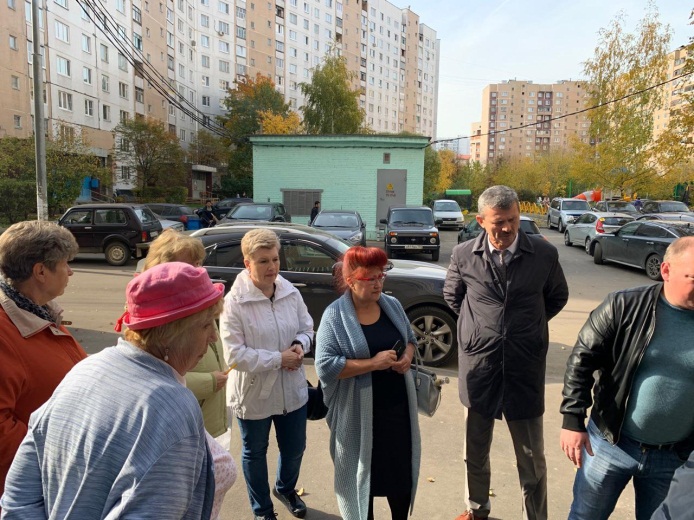 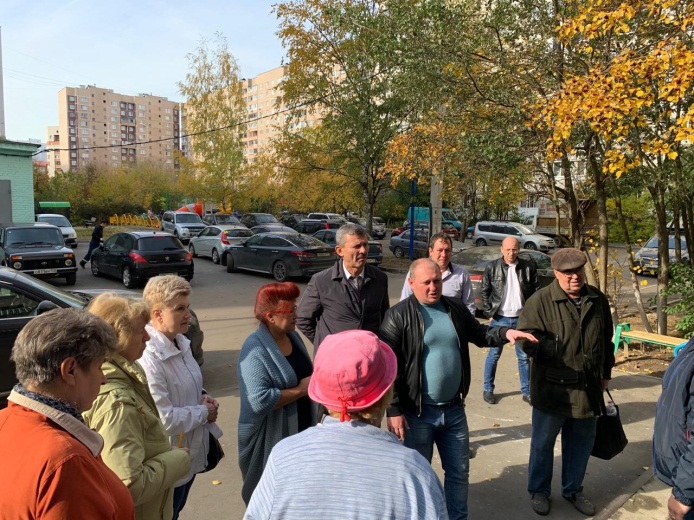 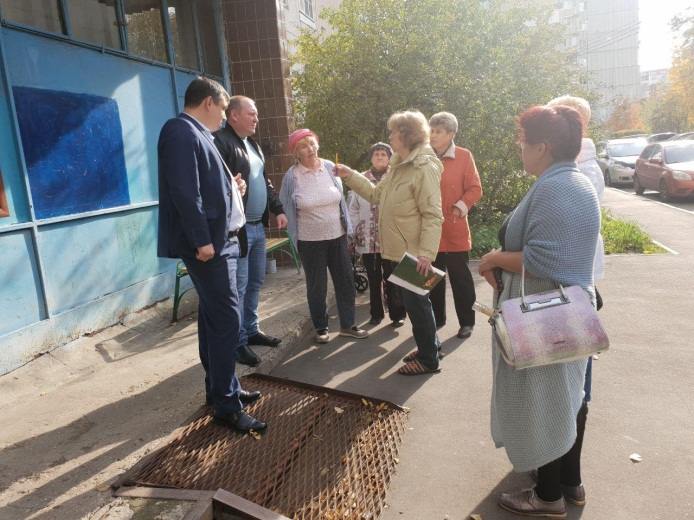 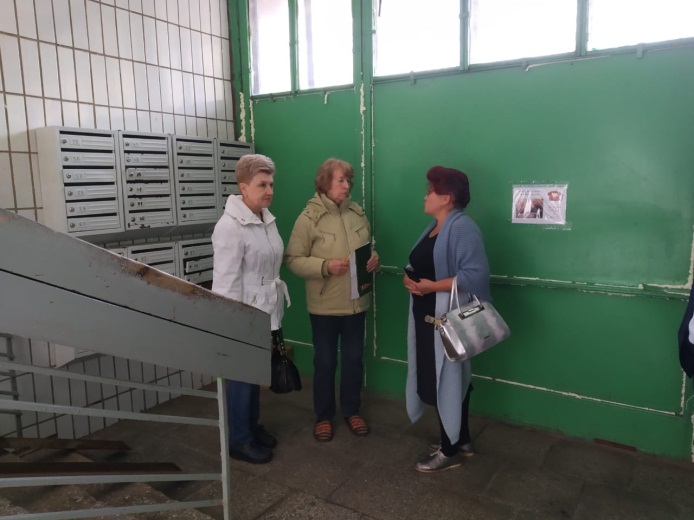 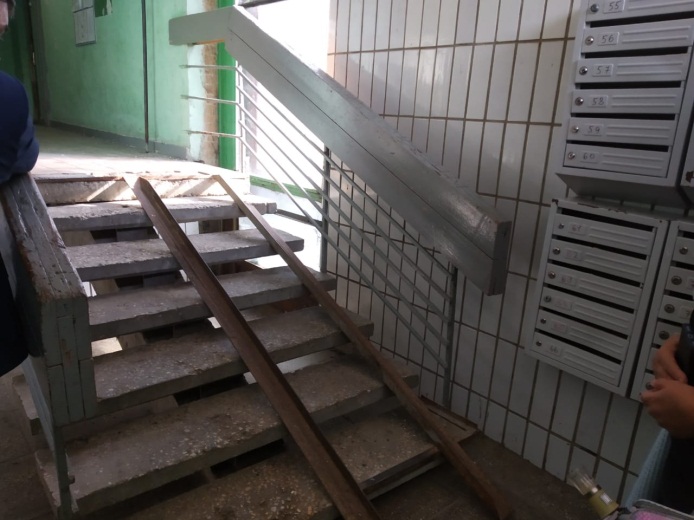 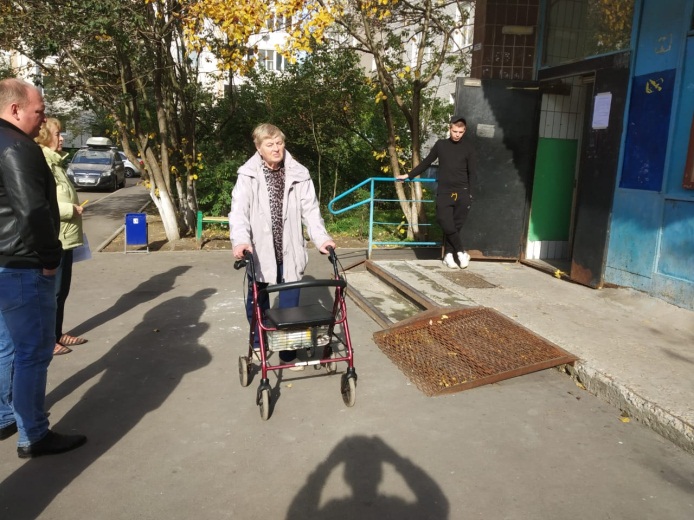 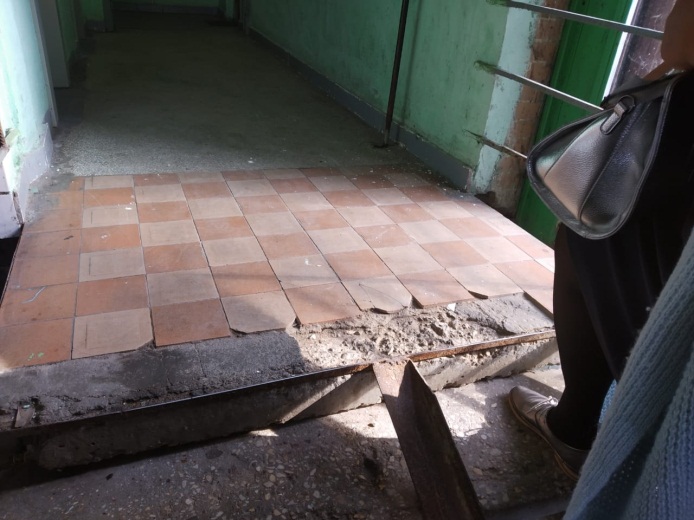 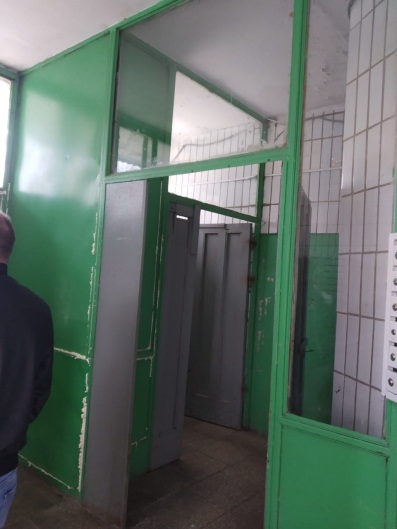 «УТВЕРЖДЕНО»Решением Совета Общественной палаты г.о. Королев Московской областиот 23.10.2019 протокол № 21И.о. председателя комиссии «по ЖКХ, капитальному ремонту, контролю за качеством работы управляющих компаний, архитектуре, архитектурному облику городов, благоустройству территорий, дорожному хозяйству и транспорту» Общественной палаты г.о.Королев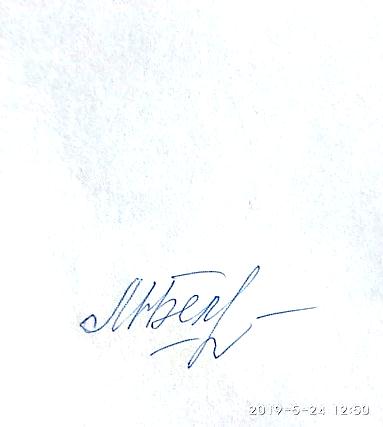 М.Н.Белозерова